Классный руководитель Филиппова Н.А.Классный час на тему: «Нам решать! СПИД: актуальные вопросы»Ошибка никогда не может стать истиной, сколько бы ее не повторяли.
Истина никогда не может быть ошибочна, даже если ее никто никогда не слышал.Махатма ГандиЦель: Сформировать убеждение в необходимости избегать форм поведения, связанных с неоправданным риском для здоровья и жизни.Задачи: актуализация всей совокупности знаний учащихся о ВИЧ–инфекции и СПИДе (сущность, способы заражения, сопутствующие заболевания, ситуация по ВИЧ–инфекции в мире и в России, профилактика).выработка собственной модели поведения в критической ситуации.Формирование новых и уточнение существующих представлений школьников о ВИЧ–инфекции и СПИДеОбобщение полученного опытаХод классного часа(Класс делится на 4 группы заранее)Учитель предлагает прослушать внимательно рассказ, чтобы затем обсудить его содержание.Каждую ночь приходит страх. Тогда Томас бредет в спальню своей матери.Мать уже пережила много таких ночей и знает, что надо делать. Она встает и обнимает своего сына. Это длится 2, 3 минуты, пока он немного не успокоиться.Томас С. из Берлина, ему 25 лет. Он страдает синдромом приобретенного иммунодефицита – приобретенной слабостью иммунитета. СПИД? Томас думает, что это еще не доказано на 100%. “Врачи честны по отношению ко мне, – говорит он, – Я даже надеюсь, что выйду из трудной ситуации”. Лицо Томаса в морщинах, с впалыми щеками. В течение 4–х месяцев он сильно похудел, потеряв треть своего веса. В начале 1974 г. Томаса поместили в больницу. У него не было сильных жалоб. Ему только нездоровилось, и поэтому он хотел обследоваться. В больнице значительных отклонений в его здоровье не обнаружили. Поскольку Томас почувствовал себя лучше, через 3 дня он собрал свои вещи и выписался из больницы.Томас уже знал, что в его организм попал вирус, называемый ВИЧ (вирус иммунодефицита человека), который может вызвать заболевание СПИДом. В Америке по поводу этого заболевания была поднята большая тревога, и он решил проверить себя. Результаты анализа соответствовали его опасениям: в крови были обнаружены антитела. Тест на ВИЧ оказался положительным. Однако врач сказал Томасу, что между временем заражения и началом болезни могут пройти месяцы и даже годы. Томас узнал также, что фактически только часть инфицированных заболевает СПИДом.Через неделю после выхода из больницы у парня случился приступ лихорадки, на следующий день началась сильная головная боль и расстройство желудка, причем обычно используемые в таких случаях таблетки не помогали. Ему вновь пришлось ложиться в больницу. При поступлении в стационар в карте записали: “Пациент дезориентирован и сильно заторможен. Ухудшился аппетит. Головная боль. Язык с белым налетом. Диагноз – токсоплазмоз”. При обследовании врачи обнаружили еще и тяжелый гепатит. Теперь Томас чувствовал себя значительно хуже.Поскольку приобретенный иммунодефицит лечить пока не могут, врачи искали пути помочь Томасу. Ему давали таблетки. Он не мог есть, желудок был расстроен. В первые недели он еще вставал с постели, но с каждым днем становился все слабее. Однажды в туалете случился коллапс: начались судороги, и он упал. После этого Томас около месяца не вставал с постели. Но мать продолжала бороться за его жизнь. Каждый день она появлялась в больнице с термосом свежего бульона, хотя лечащий врач считал, что больному осталось жить несколько дней. Но Томас снова встал на ноги. Первого мая 1985 г. его выписали из больницы.Томас почувствовал силы и даже немного поправился. Он пытался совершать маленькие прогулки по улице, однако уже через пару сотен метров силы покидали его. Раньше этого парня можно было сравнить с дубом, а теперь от него осталась только тень. Боль не покидала его. Ему стало трудно скрывать свои мысли. Он сказал: “Мне безразлично, что случится. Если это должно произойти, то я не хочу умереть в больнице”.Томас С. умер дома.ОБСУЖДЕНИЕ:Какую информацию о СПИДе и состоянии пациента Томаса содержит это сообщение?Объяснение учителя (по ходу объяснения учащиеся слушают и записывают в тетрадь схемы, таблицы и ключевые слова по теме):Ошибка никогда не может стать истиной, сколько бы ее не повторяли.
Истина никогда не может быть ошибочна, даже если ее никто никогда не слышал.Махатма ГандиВозникновение СПИДа было предсказано еще в начале семидесятых годов 20 века. Краткая формулировка прогноза гласила: “В 80–е годы может появиться гриппоподобное заболевание с высокой летальностью”. Предсказание основывалось на двух экологических правилах. Первое: ниша не может пустовать. Второе: пустующую нишу быстрее всего заполняет мелкий по размерам, очень изменчивый и эволюционно более примитивный организм.Экологическая ниша начала пустеть в результате успехов медицины, когда многие возбудители инфекционных заболеваний были уничтожены практически полностью. Меры по их уничтожению были применены быстрые и верные, но стратегия была рискованная: в борьбе с инфекциями следовало опасаться абсолютной победы – полного уничтожения инфекций. Не остереглись. “Дремавший на задворках биосферы” ВИЧ стал быстро занимать освободившуюся экологическую нишу…(рис.1,2)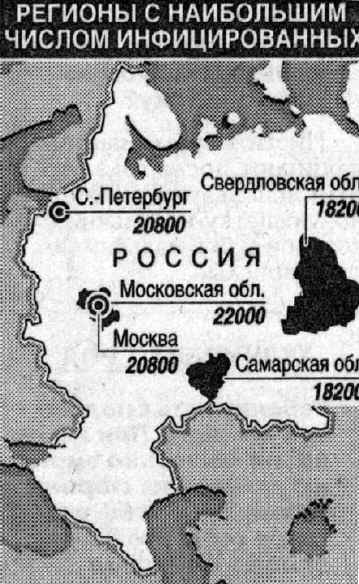 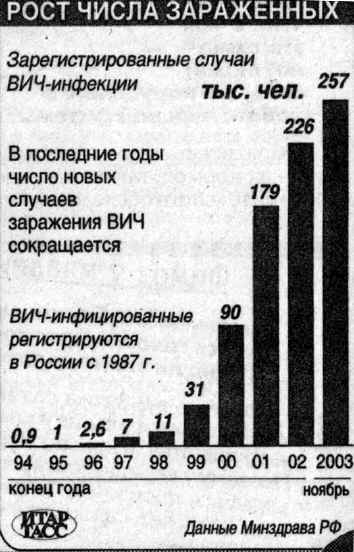 Исследователи обнаружили ВИЧ во всех биологических жидкостях инфицированных пациентов. В то же время было установлено, что концентрация вируса в отдельных жидкостях различно.Заразиться ВИЧ не так уж легко. Вирус чрезвычайно чувствителен и сохраняет жизнеспособность вне человеческого тела лишь в стерильных условиях, например в колбе. Будучи помещенным в пространство без доступа воздуха, вирус погибает. Обычные гигиенические меры в быту и в больнице также быстро делают вирус безвредным.Можно ли убить возбудителя СПИДа?Заражение возможно лишь тогда, когда определенное количество вируса находится в организме. Посредством биологических жидкостей тела, которые содержат лишь ничтожное количество вируса, заражение практически исключено. Слюна содержит, кроме того, эндогенные вещества, которые обладают защитным действием, поэтому и без того малое количество вируса становится неопасным.ВИЧ может переноситься в том случае, если жидкости тела с высокой концентрацией вируса проникают прямо в кровяное русло человека, например при микроскопических, незаметных трещинах слизистых оболочек прямой кишки (которая особенно предрасположена к повреждению), женских и мужских половых органов, а также через шприц, в котором находятся остатки зараженной крови.Контрольное задание: в предложенных тестах укажите знаком “+” или “–” в какой ситуации возможен перенос ВИЧ, а в какой – нет.Тест “Пути переноса ВИЧ”Рукопожатие, объятия, поцелуй в щекуОт матери к ребенку (в утробе, при родах, при кормлении грудью)Совместные игрыЧихание, кашель, через слюнуИспользование многоразовой посуды в столовойДомашние животныеПоловые контактыЗанятия спортомОбщественные туалетыСовместная работа и проживание с зараженными людьмиУход за больными СПИДом при соблюдении гигиенических нормИспользование наркоманами общих игл для инъекцийСтрастный поцелуйСовместная проверка результатов, исправление ошибок.Учащиеся получают карты (рис. № 3), на которых изображена компания подростков и дана инструкция к работе. Необходимо проделать все описываемые действия и сделать вывод (заслушать одного ученика).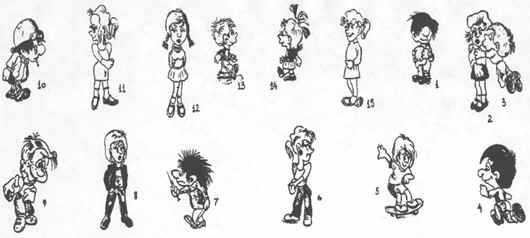 Инструкция:Перед вами компания подростков. У каждого из них номер от 1 до 15. Известно, что:№1–соблюдает целомудрие (такой человек есть в любой компании)№2 и 3– влюблены и верны друг другу. Обведи их кружком.Остальные подростки сексуально “общаются”. Они легкомысленно меняют партнеров и никто из них не знает, что один уже инфицирован ВИЧ. Пометь его особо (например, красным цветом).Возьми карандаш и соедини линиями партнеров (кроме № 1,2,3).Делай так 3 раза, каждый раз образуя новые пары, не исключая и зараженного (лучше разными цветами).Теперь отметь тех, кто контактировал с ВИЧ–инфицированным, и тех, кто был в контакте с ними.Какой получился результат?№ 1,2,3 благодаря своему выбору не подвергались риску, они здоровы и спокойны.А остальные?А ты сам где был в этой игре?Выиграл ты или проиграл?Подумай и прими решение!Учитель слушает, как  ученики обсуждают свои ответы в группах открыто и не оказывают давление на мнение товарищей. Они должны соглашаться /не соглашаться с идеями, а не с людьми, которые их вызывают.Каждый должен иметь возможность высказаться. Во время дискуссии с классом убедитесь, что все идеи были рассмотрены внимательно, и ничье мнение не было воспринято с насмешкой..Составьте синквейн на тему, которую мы сейчас обсудили.Правила написания синквейна:В синквейне 5 строк:понятие (одно слово)прилагательные (два слова)глаголы (три слова)предложение (из четырех слов)существительное (одно слово)Прилагательные и глаголы должны раскрывать понятие, а предложение – иметь смысловой характер.Пример синквейна по данной теме:1.СПИД2. Опасный, смертельный.3. Калечит, уродует, разрушает.4. Распространяется из–за невежества.5. Боль.Каждая группа пишет свой синквейн, затем представители зачитывают варианты.Общие выводы:“Природа не терпит пустоты”: пустующая экологическая ниша непременно “заполняется” другой живой системой.СПИД – это не только вирусная или социальная болезнь. СПИД – это многофакторный процесс.Молодые люди могут предотвратить передачу ВИЧ только тогда, когда они владеют точной информацией и навыками в принятии решений, позволяющими умело ей пользоваться.СПИДом может заболеть любой человек, совершающий поступки, граничащие с риском заражения ВИЧ. Никто не застрахован от болезни, если подвергает себя риску.Каждый человек сам отвечает за свои поступки.1 декабря – Всемирный день борьбы со СПИДом.Заключение: НАМ РЕШАТЬ!Оборудование:Мультимедийный проектор, презентация, карточки с изображением компании подростков, текст «История Томаса С», выдержки из Всеобщей декларации прав больных СПИДом и ВИЧинфицированных, тесты  «Пути переноса ВИЧ» УчительКонцентрация вирусаСреда обитанияОчень высокаяКровь, семенная жидкостьВысокаяВагинальная жидкость, материнское молокоНизкаяМоча, экскрементыОчень низкаяПот, слюна, слезы, носовой секрет1. 50–70° спиртнесколько секунд2. Попадание в желудочно–кишечный трактразрушается пищеварительными ферментами и соляной кислотой3. t°=56°30 минут4. Попадание на кожучерез 20 минут уничтожается ферментами бактерий, паразитирующих на коже5. Кипячениемгновенно6. Дезинфицирующие средства (хлорамин, хлорная известь)мгновенноПроблемаАргументы в защитуКонтраргументыКонтроль: необходимо создать жесткую систему контроля, сокращающую до минимума возможность заражения СПИДом здоровых людей через нормативно–правовое регулирование и систему контроля.Реабилитация: люди, больные СПИДом, – полноправные граждане общества, они нуждаются в медицинской и социальной помощи.Просвещение: создание системы информированности населения и формирование положительных нравственных ценностей